Here is the definition of the coefficient of performance that I wanted to use the recipe in this link to derive the mathematical relations for:http://www.oberlin.edu/physics/dstyer/P111/Carnot.pdf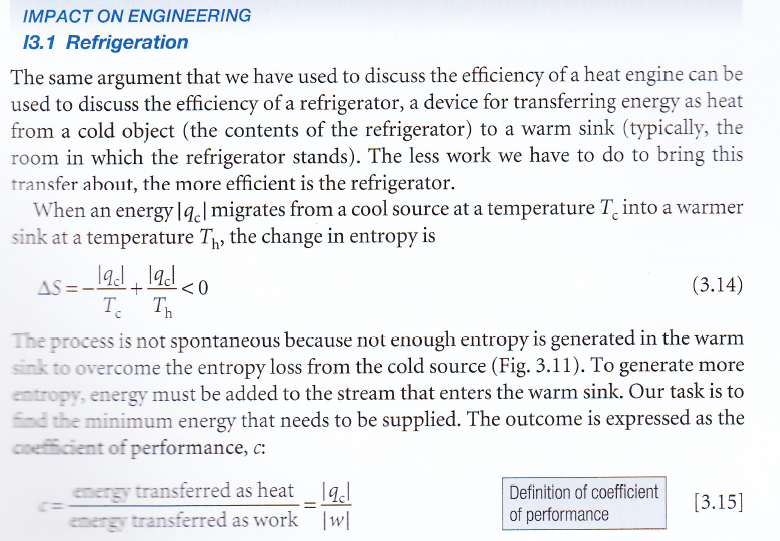 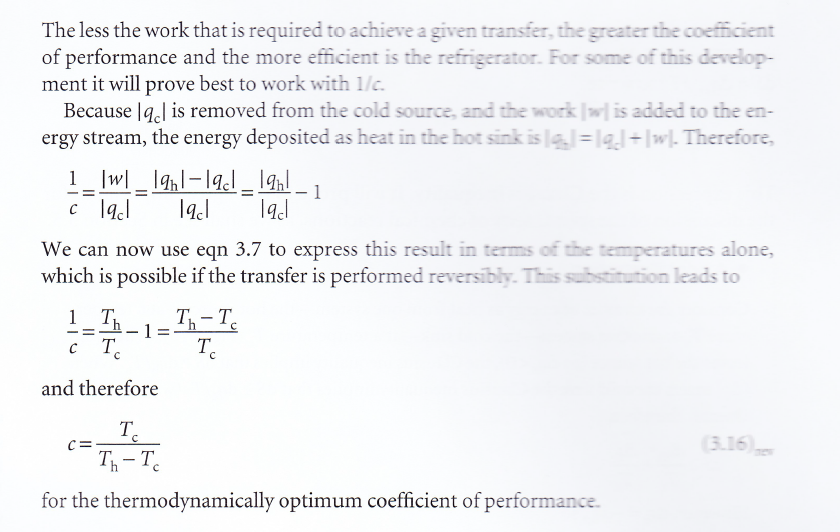 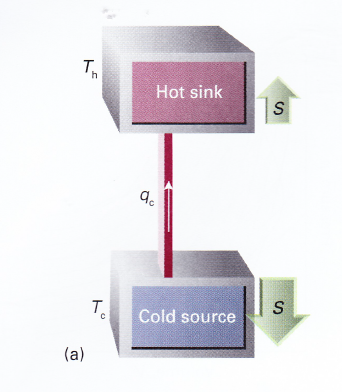 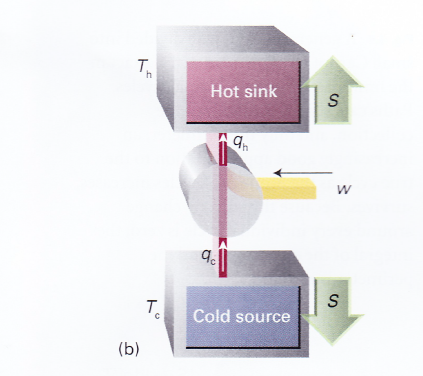 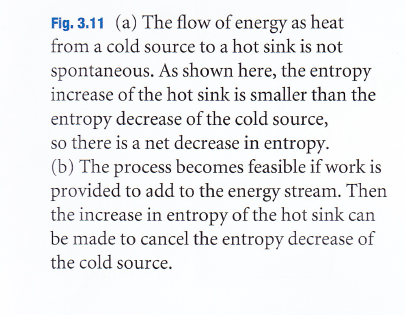 